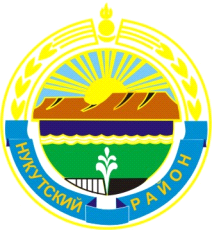 МУНИЦИПАЛЬНОЕ  ОБРАЗОВАНИЕ«НУКУТСКИЙ  РАЙОН»АДМИНИСТРАЦИЯМУНИЦИПАЛЬНОГО ОБРАЗОВАНИЯ«НУКУТСКИЙ РАЙОН»ПОСТАНОВЛЕНИЕот 01 февраля  2017 года			  № 28    				п. НовонукутскийОб утверждении Порядка организации исполнения и контроля на территории муниципального образования «Нукутский район» поручений и указаний Президента Российской ФедерацииВо исполнение Указа Президента Российской Федерации от 28.03.2011 года № 352 «О мерах по совершенствованию организации исполнения поручений и указаний Президента Российской Федерации», п. 6 Указа Губернатора Иркутской области от 25.02.2016  года № 43-уг «О мерах по совершенствованию организации исполнения поручений и указаний Президента Российской Федерации», в целях обеспечения своевременного и качественного исполнения поручений и указаний Президента Российской Федерации и данных по их исполнению поручений Губернатора Иркутской области, руководствуясь ст. 35 Устава муниципального образования «Нукутский район», АдминистрацияПОСТАНОВЛЯЕТ:Утвердить прилагаемый Порядок организации исполнения и контроля на территории муниципального образования «Нукутский район» поручений и указаний Президента Российской Федерации (далее – Поручения).Первому заместителю мэра муниципального образования «Нукутский район»  (Акбашев Т.Р.) обеспечить реализацию необходимых мер по полному и своевременному исполнению Поручений по существу и координацию работы всех заинтересованных подразделений Администрации муниципального образования «Нукутский район» в рамках исполнения Поручений.Установить, что первый заместитель мэра муниципального образования «Нукутский район», заместитель мэра по социальным вопросам муниципального образования «Нукутский район», управляющий делами Администрации муниципального образования «Нукутский район», руководители структурных подразделений Администрации муниципального образования «Нукутский район» несут персональную ответственность за своевременное и надлежащее исполнение Поручений, переданных им на исполнение.Вр.и.о. управляющего делами Администрации муниципального образования «Нукутский район» (Баертуев А.Т.) обеспечить контроль исполнения Поручений, а также принять организационные меры для исполнения Поручений всеми подразделениями Администрации (получение информации о Поручениях, их регистрация, направление исполнителям, организация контроля исполнения). Должностным лицам, указанным в пункте 3 настоящего постановления, организовать работу по исполнению Поручений и принять меры, направленные на повышение уровня исполнительской дисциплины.Вр.и.о. управляющего делами Администрации муниципального образования «Нукутский район» (Баертуев А.Т.):а) регулярно проводить проверки исполнения Поручений лицами, указанными в пункте 3 настоящего постановления, и докладывать о результатах мэру муниципального образования «Нукутский район» или лицу, его замещающему, на планерных совещаниях;б) при формировании плана работы Администрации муниципального образования «Нукутский район»  ежегодно предусматривать рассмотрение вопросов, касающихся исполнения Поручений, поступивших в Администрацию муниципального образования «Нукутский район», и состояния исполнительской дисциплины, на заседаниях Административного совета;в) вносить предложения о привлечении к дисциплинарной ответственности лиц, указанных в пункте 3 настоящего распоряжения, допустивших ненадлежащее исполнение Поручений, поступивших в Администрацию муниципального образования «Нукутский район», переданных им на исполнение;г) в трехдневный срок с момента подписания настоящего постановления ознакомить с ним заинтересованных лиц под роспись.Настоящее постановление вступает в силу со дня его подписания.Опубликовать настоящее постановление в печатном издании «Официальный курьер» и разместить на официальном сайте муниципального образования «Нукутский район».Контроль за исполнением настоящего постановления оставляю за собой.Мэр										С.Г. Гомбоев Приложение № 1к постановлению АдминистрацииМО «Нукутский район»от 01.02.2017 г. № 28ПОРЯДОКорганизации исполнения и контроля на территории 
муниципального образования «Нукутский район» поручений 
и указаний Президента Российской ФедерацииI. Общие положения1. Настоящий Порядок организации исполнения и контроля на территории муниципального образования «Нукутский район» поручений и указаний Президента Российской Федерации (далее – Порядок) принят 
в целях обеспечения необходимых организационных мер для качественного и своевременного исполнения вышеуказанных документов в Администрации муниципального образования «Нукутский район».2. Общие вопросы организации исполнения и контроля на территории муниципального образования «Нукутский район» поручений и указаний Президента Российской Федерации регулируются следующими правовыми актами:а) Указ Президента Российской Федерации от 28.03.2011 г. № 352 
«О мерах по совершенствованию организации исполнения поручений и указаний Президента Российской Федерации»;б) Регламент Правительства Российской Федерации (утвержден Постановлением Правительства Российской Федерации от 01.06.2004);в) Указ Губернатора Иркутской области от 25.02.2016 г. № 43-уг 
«О мерах по совершенствованию организации исполнения поручений и указаний Президента Российской Федерации»;настоящий порядок.3. Действие Порядка распространяется на:а) поручения и указания Президента Российской Федерации (в том числе содержащиеся в указах Президента Российской Федерации); б) изданные в рамках исполнения вышеуказанных поручений и указаний Президента Российской Федерации правовые акты Губернатора Иркутской области и Правительства Иркутской области;в) на данные по их исполнению поручения Губернатора Иркутской области;г) на служебные письма, поступившие в Администрацию муниципального образования «Нукутский район» из федеральных органов исполнительной власти, иных федеральных государственных органов, из Правительства Иркутской области, исполнительных органов государственной власти Иркутской области, подготовленные в рамках исполнения поручений и указаний Президента Российской Федерации (далее – Поручения).4. Действие Порядка не распространяется на Поручения, перенаправленные в адрес Администрации муниципального образования «Нукутский район» федеральными органами исполнительной власти, иными федеральными государственными органами, Правительством Иркутской области, исполнительными органами государственной власти Иркутской области, в случае, если разрешение указанного в них вопроса не входит в компетенцию Администрации муниципального образования «Нукутский район».Данные Поручения в недельный срок должны быть возвращены в орган, из которого они поступили, с указанием причин возврата.II. Порядок рассмотрения Поручений5. Поступившие в Администрацию муниципального образования «Нукутский район» Поручения регистрируются секретарем Администрации муниципального образования «Нукутский район» и передаются для рассмотрения мэру муниципального образования «Нукутский район» в день поступления.6. Мэр муниципального образования «Нукутский район» определяет ответственных исполнителей Поручений и дает им задания в форме резолюций.7. Резолюции мэра муниципального образования «Нукутский район» фиксируются в системе документооборота или журнале регистрации входящих документов, а Поручения ставятся на контроль.8. Рассмотренные Поручения с резолюцией мэра муниципального образования «Нукутский район»незамедлительно направляются исполнителям.9. Оригиналы Поручений, а также ответы на поручения и вся переписка по их исполнению формируется в отдельное дело согласно утвержденной номенклатуре дел на соответствующий год.10. Контроль исполнения Поручений осуществляет управляющий делами Администрации муниципального образования «Нукутский район».11. Поручения, поступившие напрямую в структурные подразделения Администрации муниципального образования «Нукутский район» из федеральных органов исполнительной власти, иных федеральных государственных органов, Правительства Иркутской области, исполнительных органов государственной власти Иркутской области, в рамках исполнения которых требуется принятие муниципальных правовых актов, должны быть переданы для рассмотрения мэру муниципального образования «Нукутский район». Данные Поручения регистрируются, рассматриваются и исполняются в соответствии с настоящим Порядком.III. Организация исполнения Поручений12. Если резолюцией мэра муниципального образования «Нукутский район» определено несколько должностных лиц, ответственных за исполнение данного Поручения, то работу по его исполнению координирует должностное лицо, указанное в резолюции первым или обозначенное в качестве ответственного исполнителя. Остальные исполнители, указанные в резолюции, являются соисполнителями.Ответственный исполнитель при получении на исполнение Поручений определяет общий порядок действий (план) и организует работу по их реализации с учетом предложений соисполнителей, а также обеспечивает подготовку проекта доклада (информации) об исполнении. В пределах установленного для ответственного исполнителя срока он может дать дополнительное поручение иным исполнителям в части относящихся к их компетенции вопросов либо проводить совещания. Соисполнители представляют ответственному исполнителю информацию об исполнении задания в установленный для них срок.Ответственный исполнитель и соисполнители несут равную ответственность за исполнение Поручений.13. При организации исполнения Поручений ответственным исполнителем используются следующие меры контроля:а) направление соисполнителям запросов с целью получения и анализа промежуточной информации о принятых мерах по выполнению Пopyчeний. В случае возникновения обстоятельств, затрудняющих своевременное исполнение Поручений, соисполнители в промежуточной информации о принятых мерах по выполнению Поручений указывают причины возникновения этих обстоятельств и принимаемые меры по обеспечению своевременного выполнения соответствующих Поручений;б) осуществление проверок хода исполнения Поручений;в) регулярное заслушивание на совещаниях сообщений должностных лиц о проделанной работе по выполнению Поручений.IV. Сроки исполнения Поручений14. Если в текстах Поручений не содержится конкретных сроков их исполнения, при установлении сроков необходимо руководствоваться нормами Указа Президента Российской Федерации от 28.03.2011 года № 352 «О мерах по совершенствованию организации исполнения поручений и указаний Президента Российской Федерации» и Указа Губернатора Иркутской области от 25.02.2016 г. № 43-уг «О мерах по совершенствованию организации исполнения поручений и указаний Президента Российской Федерации».15. Внутренний срок подготовки информации об исполнении Поручений должен устанавливаться с учетом времени на ее доставку адресату.16. Мэром муниципального образования «Нукутский район» могут быть установлены иные (в том числе промежуточные) сроки исполнения Поручений в пределах сроков, установленных в соответствии с пп. 14-15 Порядка.V. Порядок представления информации об исполнении Поручений17. По результатам исполнения Поручений ответственным исполнителем готовится информация об исполнении Поручений.В информации об исполнении Поручений должны быть отражены:а). мероприятия, проведенные в целях реализации Поручений, и достигнутые результаты проделанной работы;б). перечень муниципальных правовых актов, соглашений, муниципальных контрактов, договоров (с указанием наименования и реквизитов), принятых (заключенных) во исполнение Поручений;в). вывод об исполнении Поручений.18. Информация об исполнении Поручений готовится за подписью мэра муниципального образования «Нукутский район», если Поручениями не предусмотрено иное. До представления на подпись проект информации согласуется со всеми соисполнителями, визируется юридическим отделом КУМИ МО «Нукутский район», первым заместителем мэра муниципального образования «Нукутский район», управляющим делами Администрации муниципального образования «Нукутский район».19. Информация об исполнении Поручений направляется в тот адрес, откуда поступил запрос о ее предоставлении.20. Если по объективным причинам в ходе исполнения Поручений возникли обстоятельства, препятствующие его надлежащему исполнению в установленный срок (кроме срочных и оперативных Поручений), ответственный исполнитель представляет не позднее, чем по истечении половины установленного срока мэру муниципального образования «Нукутский район» проект информации с указанием причин, препятствующих его своевременному исполнению, конкретных мер, принимаемых для обеспечения его исполнения, предложений о продлении срока исполнения Поручений для последующего направления информации в тот адрес, откуда поступило поручение.21. В случае нарушения срока исполнения Поручения или некачественной подготовки ответа мэром муниципального образования «Нукутский район» назначается служебная проверка, по результатам которой издаётся правовой акт о наказании виновных.             22. Информация об исполнении Поручений, являющая социально значимой, доводится до сведения населения муниципального образования «Нукутский район» путем размещения публикаций в средствах массовой информации в районной газете «Свет октября» и на официальном сайте муниципального образования «Нукутский район». Подготовку информации для доведения ее до сведения населения обеспечивает ответственный исполнитель Поручений.